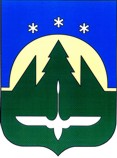 МУНИЦИПАЛЬНАЯ КОМИССИЯ ПО ДЕЛАМ НЕСОВЕРШЕННОЛЕТНИХ И ЗАЩИТЕ ИХ ПРАВ ГОРОДА ХАНТЫ-МАНСИЙСКАПОСТАНОВЛЕНИЕ№ 69 20 августа 2020 года, 14.15Место проведения: г. Ханты-Мансийск, ул. Свердлова, 11, кабинет 1Сведения об участниках заседания, отсутствующих указаны в протоколе заседания КомиссииО соблюдении прав несовершеннолетних, имеющих заболевание «сахарный диабет», со стороны родителей (законных представителей)Во исполнение поручения председателя комиссии по делам несовершеннолетних и защите их прав при Правительстве Ханты-Мансийского автономного округа-Югры (01.22-Исх-449 от 15 мая 2020 года), заслушав и обсудив информацию бюджетного учреждения Ханты-Мансийского автономного округа-Югры «Окружная клиническая больница», Департамента образования Администрации города Ханты-Мансийска, Управления социальной защиты по городу Ханты-Мансийску и Ханты-Мансийскому району о соблюдении прав несовершеннолетних, имеющих заболевание «сахарный диабет», со стороны родителей (законных представителей), комиссия отмечает:По сведениям бюджетного учреждения Ханты-Мансийского автономного округа-Югры «Окружная клиническая больница» по состоянию на 1 июля 2020 года с диагнозом «сахарный диабет» наблюдаются 33 несовершеннолетних, из них выявлены впервые за истекший период текущего года - 1, имеют статус «ребенок-инвалид» - 31.Возрастная структура несовершеннолетних с диагнозом «сахарный диабет» представлена следующим образом: 5-9 лет - 11 (33,3%), 10-14 лет - 10 (30,3%), 15-17 лет - 12 (36,4%). Все дети организованы, из них являются воспитанниками дошкольных образовательных организаций - 5 (15,1%), обучающимися общеобразовательных организаций - 25 (75,8%), студентами профессиональных образовательных организаций - 3 (9,1%). В числе несовершеннолетних с диагнозом «сахарный диабет» 1 воспитанник бюджетного учреждения Ханты-Мансийского автономного округа-Югры «Ханты-Мансийский центр помощи детям, оставшимся без попечения родителей», дети, проживающие в семьях, находящихся в социально опасном положении, отсутствуют.При первичном выявлении диагноза родители и дети проходят обучение в «Школе диабета» в педиатрическом отделении, далее на базе детской поликлиники бюджетного учреждения Ханты-Мансийского автономного округа-Югры «Окружная клиническая больница». Все пациенты состоят на диспансерном учете эндокринолога, осматриваются регулярно, не менее 4 раз в год.Каждый несовершеннолетний обеспечен лекарственными препаратами, расходными материалами согласно постановлению Правительства Ханты-Мансийского автономного округа-Югры от 27.02.2010 № 85-п «Об обеспечении отдельных категорий граждан, проживающих в Ханты-Мансийском автономном округе-Югре, лекарственными препаратами, медицинскими изделиями и специализированными продуктами лечебного питания, отпускаемых по рецептам врачей бесплатно или со скидкой, за счет средств бюджета автономного округа» в редакции Постановления Правительства Ханты-Мансийского автономного округа-Югры от 27.12.2019 № 537-п. Получают помповую терапию 6 несовершеннолетних, расходными материалами они обеспечиваются из средств федерального и регионального бюджетов.Согласно информации Департамента образования Администрации города Ханты-Мансийска с 2019 года в организациях, осуществляющих образовательную деятельность: утверждены приказы по назначению ответственных лиц, в обязанности которых входит решение вопросов обучения и воспитания, в том числе реабилитационного процесса обучающихся с ограничениями жизнедеятельности (далее по тексту - ответственные лица),разработан алгоритм взаимодействия ответственных лиц с медицинским работником, закрепленным за образовательной организацией,определен алгоритм действий педагогов в экстренной ситуации с обучающимся с ограничениями жизнедеятельности,установлен режим работы медицинского кабинета и определено помещение для введения инсулина;проводятся совместные совещания, заседания рабочих групп с участием представителей педагогического коллектива, медицинского работника, заведующего столовой.  В организациях, осуществляющих образовательную деятельность, созданы необходимые условия для детей, имеющих диагноз «сахарный диабет», на основании заключения психолого-медико-педагогической комиссии, а также с учетом индивидуальной программы реабилитации или абилитации ребенка-инвалида.Предоставление социальных услуг несовершеннолетним, имеющим диагноз «сахарный диабет», осуществляется в соответствии с индивидуальным перечнем мероприятий  реабилитации или абилитации, предусмотренным индивидуальной программой реабилитации или абилитации ребенка-инвалида. Адресная работа с детьми данной категории определяется с учетом индивидуальных потребностей несовершеннолетнего, членов их семей. Всего на социальном обслуживании бюджетного учреждения Ханты-Мансийского автономного округа-Югры «Ханты-Мансийский реабилитационный центр для детей и подростков с ограниченными возможностями» состоит 25 детей, имеющих диагноз «сахарный диабет». На основании изложенного, в соответствии с п. 4, 5, 7 положения о муниципальной комиссии по делам несовершеннолетних и защите их прав города Ханты-Мансийска, утвержденного постановлением Администрации города Ханты-Мансийска № 1286 от 29.11.2018, комиссия 	постановила:1. Информацию о соблюдении прав несовершеннолетних, имеющих заболевание «сахарный диабет», со стороны родителей (законных представителей) принять к сведению.2. Бюджетному учреждению Ханты-Мансийского автономного округа-Югры «Окружная клиническая больница» (Е.И. Кутефа):2.1. Рассмотреть вопрос о проведении «Школы диабета» в дистанционном (онлайн, офлайн) формате, в том числе посредством размещения видеозанятий на официальном информационном портале медицинской организации, создания официальной группы в социальных сетях, интернет-мессенджерах в целях оперативного реагирования на возникающие вопросы несовершеннолетних пациентов с диагнозом «сахарный диабет», их родителей (законных представителей).Информировать муниципальную комиссию по делам несовершеннолетних и защите их прав города Ханты-Мансийска о результатах исполнения настоящего поручения.Срок исполнения: до 30 октября 2020 года.2.2. Организовать проведение обучающего семинара для педагогических работников организаций, осуществляющих образовательную деятельность, учреждений социального обслуживания, обеспечивающих сопровождение детей, имеющих диагноз «сахарный диабет», в целях информирования о симптомах заболевания, требованиях по созданию условий для обучения (реабилитационного процесса), мерах по оказанию первой и психолого-педагогической помощи несовершеннолетним.Предусмотреть при проведении обучающего семинара для педагогических, социальных работников распространение методических рекомендаций, в том числе «Дети с сахарным диабетом в школе» Министерства здравоохранения ФГБУ «Эндокринологический научный центр».Краткую информацию об исполнении настоящего поручения с приложением программы, состоявшегося обучающего семинара, с указанием сведений о количестве слушателей, представителях организаций, осуществляющих образовательную деятельность, учреждений социального обслуживания, принявших в них участие направить в адрес муниципальной комиссии по делам несовершеннолетних и защите их прав города Ханты-Мансийска.Срок исполнения: до 25 декабря 2020 года.2.3. Инициировать публичное выступление специалистов медицинской организации в эфире городского телевидения «Новая студия» в рамках программы «Диалог», приуроченное к Всемирному дню борьбы с диабетом (14 ноября) в целях обсуждения, в том числе вопросов о роли родителей в профилактике, ранней диагностики и эффективном контролировании развития заболевания у несовершеннолетних, мерах оказания помощи детям с указанным диагнозом.Информацию о проведенной работе с указанием даты трансляции программы, сведений о специалистах бюджетного учреждения Ханты-Мансийского автономного округа-Югры «Окружная клиническая больница», принявших в ней участие, ссылки на размещение видеозаписи направить в муниципальную комиссию по делам несовершеннолетних и защите их прав города Ханты-Мансийска. Срок исполнения: до 1 декабря 2020 года.3. Департаменту образования Администрации города Ханты-Мансийска (Ю.М. Личкун):3.1. Предусмотреть при проведении анализа работы дошкольных и общеобразовательных организаций в части осуществления деятельности по созданию условий для обучения обучающихся с ограниченными возможностями здоровья, детей-инвалидов изучение вопросов, связанных с обеспечением обучения и воспитания, в том числе реабилитационного процесса несовершеннолетних, имеющих заболевание «сахарный диабет».Краткую информацию по итогам анализа работы организаций, осуществляющих образовательную деятельность, в части обозначенного вопроса с указанием выявленных нарушений, принятых мер по их устранению направлять в адрес муниципальной комиссии по делам несовершеннолетних и защите их прав города Ханты-Мансийска.  Срок исполнения: до 25 декабря 2020 года (по итогам работы в первом полугодии 2020-2021 учебного года), до 25 мая 2021 года (по итогам работы во втором полугодии 2020-2021 учебного года).3.2. Принять меры по рассмотрению совместно с бюджетным учреждением Ханты-Мансийского автономного округа-Югры «Окружная клиническая больница», бюджетным учреждением Ханты-Мансийского автономного округа-Югры «Ханты-Мансийский реабилитационный центр для детей и подростков с ограниченными возможностями» вопроса о целесообразности заключения соглашения, определяющего порядок взаимодействия между медицинской организацией, организацией социального обслуживания, организациями в сфере образования в части информирования о вновь выявленных детях с особенностями в развитии в целях организации своевременной комплексной помощи несовершеннолетним с ограниченными возможностями здоровья, детям-инвалидам.Информировать муниципальную комиссию по делам несовершеннолетних и защите их прав города Ханты-Мансийска о результатах исполнения настоящего поручения.Срок исполнения: до 25 декабря 2020 года.Председатель комиссии:                                                          И. А. Черкунова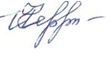 